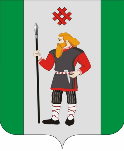 ДУМАКУДЫМКАРСКОГО МУНИЦИПАЛЬНОГО ОКРУГАПЕРМСКОГО КРАЯПЕРВЫЙ СОЗЫВР Е Ш Е Н И Е29.09.2023				                                                                                № 161О признании утратившими силу отдельных решений представительных органов в сфере градостроительстваВ целях приведения в соответствие с действующим законодательством в сфере градостроительства Дума Кудымкарского муниципального округа Пермского краяРЕШАЕТ:1. Признать утратившими силу решения представительных органов:1.1. решение Совета депутатов Белоевского сельского поселения Кудымкарского муниципального района от 30.05.2013 № 39 «Об утверждении Правил землепользования и застройки Белоевского сельского поселения»;1.2. решение Совета депутатов Верх-Иньвенского сельского поселения Кудымкарского муниципального района от 26.04.2012 № 25 «Об утверждении Правил землепользования и застройки на территории Верх-Иньвенского сельского поселения Кудымкарского муниципального района»;1.3. решение Совета депутатов Ёгвинского сельского поселения Кудымкарского муниципального района от 15.05.2012 № 27 «Об утверждении Правил землепользования и застройки Ёгвинского сельского поселения Кудымкарского муниципального района»;1.4. решение Совета депутатов Ленинского сельского поселения Кудымкарского муниципального района от 14.03.2013 № 8 «Об утверждении Правил землепользования и застройки Ленинского сельского поселения Кудымкарского муниципального района»;1.5. решение Совета депутатов Ошибского сельского поселения Кудымкарского муниципального района от 07.08.2012 № 45 «Об утверждении правил землепользования и застройки Ошибского сельского поселения»;1.6. решение Совета депутатов Степановского сельского поселения Кудымкарского муниципального района от 19.06.2013 № 27 «Об утверждении Правил землепользования и застройки Степановского сельского поселения».1.7. решения Земского Собрания Кудымкарского муниципального района:от 26.10.2017 № 93 «О внесении изменений в Правила землепользования и застройки Белоевского сельского поселения Кудымкарского муниципального района»;от 26.10.2017 № 94 «О внесении изменений в Правила землепользования и застройки на территории Верх-Иньвенского сельского поселения Кудымкарского муниципального района»;от 26.10.2017 № 95 «О внесении изменений в Правила землепользования и застройки Ёгвинского сельского поселения Кудымкарского муниципального района»;от 26.10.2017 № 96 «О внесении изменений в Правила землепользования и застройки Ленинского сельского поселения Кудымкарского муниципального района»;от 26.10.2017 № 97 «О внесении изменений в Правила землепользования и застройки на территории Ошибского сельского поселения»;от 26.10.2017 № 98 «О внесении изменений в Правила землепользования и застройки Степановского сельского поселения»;от 26.10.2017 № 99 «Об утверждении местных нормативов градостроительного проектирования Кудымкарского муниципального района»;от 26.10.2017 № 100 «Об утверждении Местных нормативов градостроительного проектирования Белоевского сельского поселения Кудымкарского муниципального района»;от 26.10.2017 № 101 «Об утверждении Местных нормативов градостроительного проектирования Верх - Иньвенского сельского поселения Кудымкарского муниципального района»;от 26.10.2017 № 102 «Об утверждении Местных нормативов градостроительного проектирования Ёгвинского сельского поселения Кудымкарского муниципального района»;от 26.10.2017 № 103 «Об утверждении Местных нормативов градостроительного проектирования Ленинского сельского поселения Кудымкарского муниципального района»;от 26.10.2017 № 104 «Об утверждении Местных нормативов градостроительного проектирования Ошибского сельского поселения Кудымкарского муниципального района»;от 26.10.2017 № 105 «Об утверждении Местных нормативов градостроительного проектирования Степановского сельского поселения Кудымкарского муниципального района»;1.8. решение Кудымкарской городской Думы от 27.10.2017 № 96 «Об утверждении местных нормативы градостроительного проектирования «Планирование и застройка территорий садоводческих, дачных, огороднических некоммерческих объединений граждан в муниципальном образовании «Городской округ - город Кудымкар».1.9. решение Думы Кудымкарского муниципального округа Пермского края от 13.05.2020 № 70 «О распространении действия решений Совета депутатов сельских поселений Кудымкарского муниципального района по вопросам землепользования и застройки на территорию Кудымкарского муниципального округа Пермского края и внесении в них изменений».2. Опубликовать настоящее решение в газете «Парма» и разместить на официальном сайте Кудымкарского муниципального округа Пермского края.3. Настоящее решение вступает в силу после его официального опубликования.4. Контроль за исполнением настоящего решения возложить на постоянную комиссию по местному самоуправлению, регламенту и депутатской этике.Председатель ДумыКудымкарского муниципального округа Пермского краяМ.А. ПетровГлава муниципального округа - глава администрации Кудымкарского муниципального округа Пермского краяН.А. Стоянова